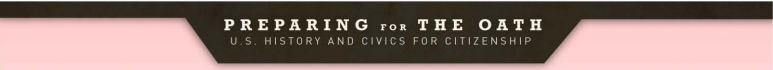 A Growing Nation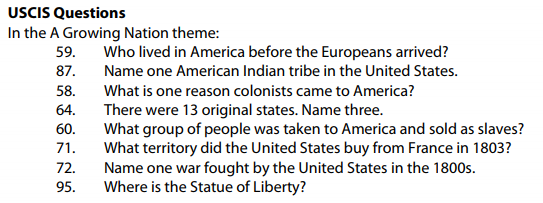 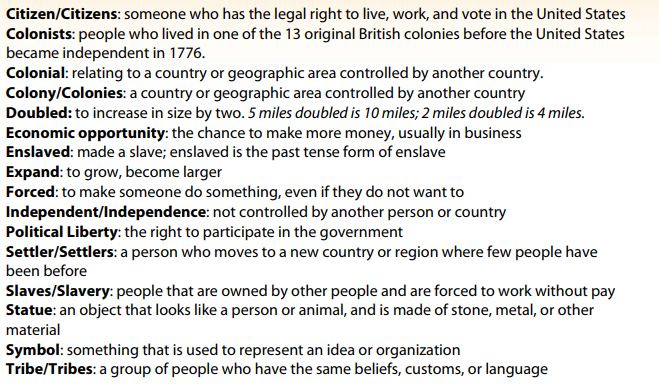 Directions: As you watch the video, write down the answers to the questions below. Eventually you’ll have your answers for all 100 civics questions.
American Indians 
Who lived in America before the Europeans arrived? USCIS #59………………………………………………………………………………………………………………………………………………………………..American Indian Tribes 
Name one American Indian Tribe in the United States. USCIS #87………………………………………………………………………………………………………………………………………………………………..Colonists: Purpose 
What is one reason colonists came to America? USCIS # 58………………………………………………………………………………………………………………………………………………………………..Original States 
There were 13 original states. Name three. USCIS #64………………………………………………………………………………………………………………………………………………………………..Slavery 
What group of people was taken to America and sold as slaves? USCIS #60………………………………………………………………………………………………………………………………………………………………..The Louisiana Territory 
What territory did the United States buy from France in 1803? USCIS #71………………………………………………………………………………………………………………………………………………………………..Wars in the 1800s 
Name one war fought by the United States in the 1800s. USCIS #72………………………………………………………………………………………………………………………………………………………………..Statue of Liberty 
Where is the Statue of Liberty? USCIS #95………………………………………………………………………………………………………………………………………………………………..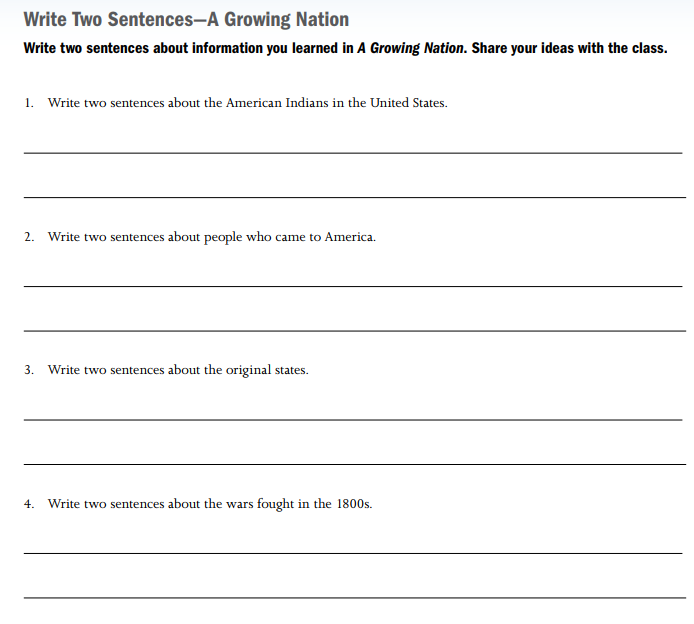 